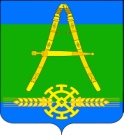 СоветАлександровского сельского поселенияУсть-Лабинского районаТретьего созываРЕШЕНИЕ20.02.2018 г. 					                                                 №1х. Александровский 						            протокол №59О внесении изменений в решение Совета Александровского сельского поселения Усть-Лабинского района от 20.10.2017 года №1 (протокол №51) «Об утверждении Правил  благоустройства территории Александровского сельского поселения Усть-Лабинского района»В целях приведения в соответствие с действующим законодательством Российской Федерации нормативно-правовых актов органов местного самоуправления, руководствуясь методическими рекомендациями для подготовки правил благоустройства территорий поселений, городских округов, внутригородских районов, утвержденными приказом Министерства строительства и жилищно- коммунального хозяйства Российской Федерации от 13 апреля 2017 года № 711/пр,  Федеральным законом  от 24 июня 1998 года №89-ФЗ «Об отходах производства и потребления»,Жилищным кодексом Российской Федерации, Совет Александровского сельского поселения Усть-Лабинского района решил:Внести в приложение к  решению Совета Александровского сельского поселения Усть-Лабинского района от 20.10.2017 года №1 (протокол №51) «Об утверждении Правил  благоустройства территории Александровского сельского поселения Усть-Лабинского района» следующие изменения: 1.1. В пункте 1.7 раздела 1,подпункт 5.1.4.2 подпункта 5.1.4 пункта 5.1,подпункте 5.2.3 пункта 5.2 раздела 5,пунктах 6.1 и 6.3 раздела 6 слова «твердые бытовые отходы», «бытовые отходы» Правил заменить словами «твердые коммунальные отходы»;1.2. Подпункт 5.12.3  пункта 5.12 раздела  5 «Правил благоустройства территории Александровского сельского поселения Усть-Лабинского района» изложить в следующей редакции:«5.12.3.» Размещение на территории Александровского  сельского поселения Усть-Лабинского района средств передвижной мелкорозничной торговли (далее - СПМТ) осуществляется с учетом Схемы, утвержденной органом местного самоуправления Усть-Лабинского района, без установления каких-либо ограничений в сфере торговой деятельности путём выдачи разрешений, при этом органы местного самоуправления Александровского  сельского поселения Усть-Лабинского района обладают полномочиями по предоставлению права на размещение таких торговых объектов на договорной основе. Установка МАФ на территории Александровского сельского поселения Усть-Лабинского района осуществляется путем заключения договора на размещение соответствующего объекта между заинтересованным лицом и уполномоченным органом, определяемым в зависимости от принадлежности земельного участка, без документарного оформления прав на данный участок. 1.3. подпункт 5.12.6 пункта 5.12.  раздела  5 «Правил благоустройства территории Александровского сельского поселения Усть-Лабинского района»изложить в следующей редакции:5.12.6. Юридические и физические лица (владельцы МАФ и СПМТ) заключают договоры со специализированными предприятиями на вывоз ТКО с юридическими лицами и индивидуальными предпринимателями при наличии у них лицензии по сбору, транспортированию, обработке и утилизации отходов I-IV классов опасности.Запрещается:складировать около МАФ и СПМТ тару, запасы товаров;осуществлять торговлю без специального торгового оборудования;использовать не по целевому назначению МАФ и СПТМ без переоформления разрешения в установленном порядке.». 2. Общему отделу администрации Александровского сельского поселения Усть-Лабинского района (Локтионова) обнародовать настоящее решение и разместить на официальном сайте Александровского сельского поселения Усть-Лабинского района в сети «Интернет».4. Контроль за выполнением настоящего решения возложить на главу Александровского сельского поселения Усть-Лабинского района О.В.Склярову.5.  Решение вступает в силу со дня его официального обнародования.  Глава Александровского сельского поселенияУсть-Лабинского района                                                                       О.В.Склярова